�p�Tccnico en Con1nbilidnd.Dr. Rn�fi=,i�·,.1D1rcc1_or Ejccu,·0O L e	.tngri 	.:	-·Apcraorbg.ad:1Divis. ion F,'nau. c,cra /	\•.' e<n  >'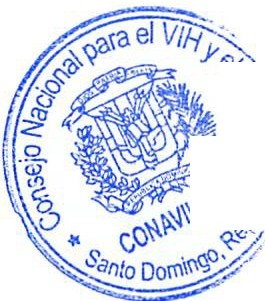 - o ►i8	.>. "	.. H.. .s'a. co'tl.t-.'J\'AS\Or;.<. :5>3/,-/'/Jlooomingo }'6,. .....	CONSEJO NACIONAL PARA EL VIH Y EL SIDA6,. .....	CONSEJO NACIONAL PARA EL VIH Y EL SIDA6,. .....	CONSEJO NACIONAL PARA EL VIH Y EL SIDA6,. .....	CONSEJO NACIONAL PARA EL VIH Y EL SIDA6,. .....	CONSEJO NACIONAL PARA EL VIH Y EL SIDA6,. .....	CONSEJO NACIONAL PARA EL VIH Y EL SIDA--�	CONAVIHSIDACONAVIHSIDACONAVIHSIDACONAVIHSIDA--�	Relación de Las facturas pagadasRelación de Las facturas pagadasRelación de Las facturas pagadasRelación de Las facturas pagadas--�	Al 31/08/2022Al 31/08/2022Al 31/08/2022Al 31/08/2022--�	Al 31/08/2022Al 31/08/2022Al 31/08/2022Al 31/08/2022--�	Valores en RO$Valores en RO$Valores en RO$Valores en RO$--�	FACTURAS PAGADASFACTURAS PAGADASFACTURAS PAGADASFACTURAS PAGADASFecha de FacturaFactura o ComprobanteSuplidorConceptoEstadoMonto1/7/202281500098192Corporacion del acueducto y alcantarillado de santo domingoPago por servicio de agua potable del CONAVIHSIDA corr.Julio 2022Pagado4,824.0028/07/2022.81500176439COMPAÑÍA DOMINICANA DE TELEFONOSPago factura 81500176439 por concpeto de servicio de flota de la encargada administrativaa - financiera del CONAVIHSIDA, corr. Julio 2022Pagado4,027.7828/07/2022.81500175926COMPAÑÍA DOMINICANA DE TELEFONO5Pago por concepto de servicio de flota asignada a la Gerencia Tecnica del CONAVIH51DA, corr. AJulio 2022Pagado4,077.5428/7/202281500175923COMPAÑÍA DOMINICANA DE TELEFONO5Pago factura 81500175923 por concpcto de servicio de la central telefonica del CONAVIHSIDA, corr. Al mes de Julio 2022Pagado42,456.0428/7/202281500175925COMPAÑÍA DOMINICANA DE TELEFONOSPago por concpeto de servicio de flota asignada al Dr. DelCONAVIHSIDA corr. Julio 2022Pagado4,074.6428/7/202281500175922COMPAÑÍA DOMINICANA DE TELEFONO5Pago por concepto de servicio de flota delCONAVIH51DA, corr. Julio 2022Pagado88,591.571/7/202281500000149GRUPO 8Rl2ATLANTICAPago factura 81500000149 por concepto de adquisicion de material y utiles de limpieza para uso del CONAVIH51DAPagado28,767.3423/6/202281500003049COMPU OFFICEDOMINICANAPago factura 81500003049 por concepto de adquisicion dematerial de oficina para consumo del CONAVIH51DAPagado55,103.7613/8/202281500042590Altice DominicanaPago factura 81500042590 por concepto de servicio de intemet dedicado (Cuenta No. 3283092) de 08/07/2022 al07/08/2022Pagado26,592.8510/6/202281500443686Patronato del hospital general materno infantilPago porclon de factura según convenios institucionales por consumo de energla electrica del CONAVIHSIDA, Junio 22Pagado250,773.482/8/202281500475000Patronato del hospital general materno infantilPago porcion de factura según convenios institucionalespor consumo de energía electrica del CONAVIH51DA, Julio 22Pagado249,642.574/7/202281500443685Patronato del hospital general maternoinfantilPago por concepto de servicio de recogida de basura del CONAVIHSIDA, Junio 2022Pagado5,514.004/8/202281500478092Patronato del hospital general maternoinfantilPago por concepto de servicio de recogida de basura del CONAVIH51DA, Julio 2022Pagado5,864.004/7/202281500443647Patronato del hospital general maternoinfantilPago por concepto de cauta de mantenimiento areas comunesquealojan el CONAVIH51DA, Julio 2022Pagado15,000.002/8/202281500474998Patronato del hospital general maternoinfantilPago por concepto de couta de mantenimiento areascomunes Que alojan el CONAVIHSIDA, Junio 2022Pagado15,000.001/8/202281500099521Corporacion del acueducto y alcantarilladode Santo DomingoPago por concepto de pago agua potable correspondiente al mes de agosto 2022Pagado4,824.0018/8/2022B15000000516Edyjcsa SRLPago por dquisición de 200 resmas de papel bond 8 1/2 x 11,para uso de la instituciónPagado69,620.0024/8/2022B1500000554Joaquin Romero ComercialPago factura 81500000554 por concepto deadquisicion de neumaticos para vehiculo Toyota 4Runner 4x4 limites, 2018Pagado25,200.00Totales	�.��7-7Totales	�.��7-7Totales	�.��7-7Totales	�.��7-7899,953.57